Управление по социальной работе администрации Чамзинского муниципального районаПриказот 16 октября 2023 года                                                                              № 175р.п ЧамзинкаО проведении муниципального этапа Всероссийской олимпиады школьников по общеобразовательным предметам в 2023-2024 учебном году    В соответствии с приказом Министерства просвещения Российской Федерации от 27.11.2020 года №678 «Об утверждении Порядка проведения всероссийской олимпиады школьников», приказом Министерства образования Республики Мордовия от 25.09.2023г. №1241-ОД «Об утверждении организационно-технологической модели проведения муниципального этапа Всероссийской олимпиады школьников по общеобразовательным предметам в Республике Мордовия в 2023-2024 учебном году»ПРИКАЗЫВАЮ:    1. Провести муниципальный этап олимпиады (09.11.2023 – 12.12.2023 г.) по следующим общеобразовательным предметам: математика, русский язык, английский язык, немецкий язык, французский язык, информатика, физика, химия, биология, экология, география, астрономия, литература, история, обществознание, экономика, право, искусство (мировая художественная культура – МХК), физическая культура, технология, основы безопасности жизнедеятельности (ОБЖ) для обучающихся 7-11 классов образовательных организаций, осуществляющих образовательную деятельность по образовательным программам основного общего и среднего общего образования; математика, русский язык для обучающихся 4 классов образовательных организаций, осуществляющих образовательную деятельность по образовательным программам начального общего образования, по заданиям, разработанным региональными предметно- методическими комиссиями.   2. Рекомендовать руководителям муниципальных органов, осуществляющих управление в сфере образования, руководителям общеобразовательных организаций, подведомственных Министерству образования Республики Мордовия, использовать при проведении муниципального этапа Всероссийской олимпиады школьников по общеобразовательным предметам, организационно-технологическую модель проведения муниципального этапа всероссийской олимпиады школьников по общеобразовательным предметам в 2023/2024 учебном году (приложение 1)- состав организационного комитета для проведения муниципального этапа всероссийской олимпиады школьников по общеобразовательным предметам в 2023/2024 учебном году (приложение 2);-состав жюри муниципального этапа всероссийской олимпиады школьников по общеобразовательным предметам в 2023/2024 учебном году (приложение 3);-состав апелляционной комиссии муниципального этапа всероссийской олимпиады школьников по общеобразовательным предметам в 2023/2024 учебном году (приложение 4);-состав шифровальной комиссии муниципального этапа всероссийской олимпиады школьников по общеобразовательным предметам в 2023/2024 учебном году (приложение 5);3. Обеспечить защиту персональных данных участников муниципального этапа всероссийской олимпиады школьников;4. Обеспечить соблюдение требований информационной безопасности при подготовке и проведении муниципального этапа всероссийской олимпиады школьников;5. Обеспечить доступ общественных наблюдателей к местам проведения муниципального этапа всероссийской олимпиады школьников, в том числе в период рассмотрения апелляций;6. Обеспечить работу жюри муниципального этапа по проверке работ и составлению итогового протокола по каждому общеобразовательному предмету;7. Определить квоту победителей и призеров муниципального этапа всероссийской олимпиады школьников - не более 45% от общего числа участников муниципального этапа олимпиады, при этом число победителей муниципального этапа олимпиады не должно превышать 8% от общего числа участников муниципального этапа всероссийской олимпиады школьников по каждому общеобразовательному предмету. Победителем муниципального этапа олимпиады признается участник, набравший не менее 50% от максимально возможного количества баллов по итогам оценивания выполненных олимпиадных заданий, призером – не менее 40% от максимально возможного количества баллов по итогам оценивания выполненных олимпиадных заданий;  8. Определить местами проведения муниципального этапа олимпиады общеобразовательные организации МБОУ «Комсомольская СОШ №1», МБОУ «Комсомольская СОШ №2», МБОУ «Комсомольская СОШ №3», МБОУ «Лицей №1» р.п.Чамзинка9. Руководителям образовательных организаций:-проинформировать обучающихся и их родителей (законных представителей) о месте и времени проведения муниципального этапа олимпиады. Приказ о проведении муниципального этапа всероссийской олимпиады школьников и график проведения олимпиады разместить на сайте образовательной организации;организацию «входного контроля» с проведением бесконтактного контроля температуры тела участников олимпиады, лиц, привлеченных к организации и проведению олимпиады, с обязательным отстранением от нахождения в местах проведения олимпиады лиц с повышенной температурой тела и (или) с признаками респираторных заболеваний (повышенная температура, кашель, насморк и др.);обеспечение мест проведения муниципального этапа олимпиады, мест проверки олимпиадных заданий дезинфицирующими средствами и рециркуляторами, предназначенными для работы в присутствии детей;проведение уборки помещений с применением дезинфицирующих средств перед каждым днем проведения олимпиады с последующим проветриванием;обеспечение медицинского сопровождения;  10.Назначить ответственным за организацию и проведение муниципального этапа Всероссийской олимпиады школьников, за публикацию на сайте Управления по социальной работе в сети «Интернет» итоговых протоколов муниципального этапа олимпиады по каждому общеобразовательному предмету Камалидинову О.О., заведующего сектором информационно-методического и технического обеспечения МКУ Чамзинского муниципального района «ЦО муниципальных учреждений» (по согласованию).11. Контроль за исполнением настоящего приказа оставляю за собой.И.о начальника управления по социальной работе администрации Чамзинского муниципального района                                            С.В ГордяйкинаПриложение 1к приказу управления по социальной работеадминистрации Чамзинского муниципального района №175 от 16.10.2023 года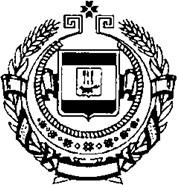 МИНИСТЕРСТВО ОБРАЗОВАНИЯ РЕСПУБЛИКИ МОРДОВИЯ П Р И К А Зот 	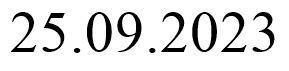 № 	г . С а р а н с к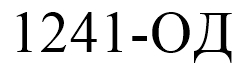 Об утверждении организационно- технологической модели проведения муниципального этапа всероссийской олимпиады школьников по общеобразовательным предметам в Республике Мордовияв 2023/2024 учебном годуВ соответствии с приказом Министерства просвещения Российской Федерации от 27.11.2020 г. № 678 «Об утверждении Порядка проведения всероссийской олимпиады школьников» (с изменениями и дополнениями), в целях организованного проведения муниципального этапа всероссийской олимпиады школьников по общеобразовательным предметам в Республике Мордовия в 2023/2024 учебном году приказываю:Утвердить	организационно-технологическую	модель проведения муниципального этапа всероссийской олимпиады школьников по общеобразовательным предметам в Республике Мордовия в 2023/2024 учебном году (далее – организационно-технологическая модель) согласно приложению 1 к настоящему приказу.Рекомендовать руководителям муниципальных органов, осуществляющих управление в сфере образования, руководителям общеобразовательных организаций, подведомственных Министерству образования Республики Мордовия, использовать при проведении муниципального этапа всероссийской олимпиады школьников по общеобразовательным предметам организационно-технологическую модель, утвержденную настоящим приказом.ГБУ ДПО РМ «Центр непрерывного повышения профессионального мастерства педагогических работников - «Педагог 13.ру» (ректор – Т.В. Самсонова), Центру олимпиадного движения Республики Мордовия (директор – С.В. Кутняк) обеспечить информационно- технологическое сопровождение проведения муниципального этапвсероссийской олимпиады школьников по общеобразовательным предметам в Республике Мордовия в 2023/2024 учебном году.Контроль за исполнением настоящего приказа возложить на Заместителя Министра образования Республики Мордовия И.К. Дугушкина.Министр образования Республики Мордовия	Е.П. Солдатова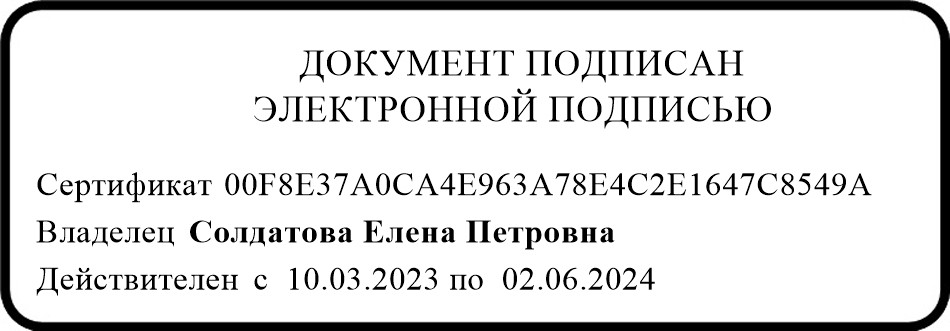 Приложение № 1 к приказу Министерства образования Республики Мордовия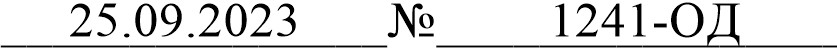 Организационно-технологическая модель проведения муниципального этапа всероссийской олимпиады школьников в Республике Мордовия в 2023/2024 учебном годуОбщие положенияОрганизационно-технологическая	модель	проведения муниципального этапа всероссийской олимпиады школьников в Республике Мордовия в 2023/24 учебном году (далее - организационно-технологическая модель) разработана в соответствии с Порядком проведения всероссийской олимпиады школьников, утвержденным Министерством просвещения Российской Федерации 27.11.2020 г. № 678 (с изменениями и дополнениями) (далее - Порядок), и приказом Министерства образования Республики Мордовия от 18.08.2023 г. №1086-ОД «Об организации и проведении этапов всероссийской олимпиады школьников по общеобразовательным предметам в 2023/2024 учебном году» (с изменениями и дополнениями).Организационно-технологическая модель определяет механизм проведения муниципального этапа всероссийской олимпиады школьников (далее – МЭ ВсОШ, муниципальный этап олимпиады, олимпиада) и содержит:порядок организации проведения туров;порядок организации проверки выполненных олимпиадных работ участников;порядок организации процедуры анализа олимпиадных заданий и их решений;порядок показа выполненных олимпиадных работ участников;порядок проведения апелляции по результатам проверки олимпиадных работ участников.Рабочим языком проведения олимпиады является русский язык.Взимание платы за участие в олимпиаде не допускается.В олимпиаде принимают участие обучающиеся, осваивающие основные образовательные программы начального общего, основного общего и среднего общего образования в организациях, осуществляющих образовательную деятельность, а также лица, осваивающие указанные образовательные программы в форме самообразования или семейного образования.Организатор муниципального этапа олимпиады - орган местного самоуправления, осуществляющий управление в сфере образования, (далее – организатор), который:определяет график проведения муниципального этапа олимпиады в соответствии со сроками, установленными Министерством образования Республики Мордовия;устанавливает количество баллов по каждому общеобразовательному предмету и классу, необходимое для участия на муниципальном этапе олимпиады;не позднее чем за 15 календарных дней до начала проведения муниципального этапа олимпиады утверждает составы оргкомитета, жюри, апелляционных комиссий по каждому общеобразовательному предмету муниципального этапа олимпиады;определяет места для работы шифровальной комиссии, жюри, показа и разбора олимпиадных заданий, заседания апелляционной комиссии, оборудованные необходимой компьютерной техникой и оргтехникой, возможностью видеофиксации;не позднее чем за 15 календарных дней до начала проведения муниципального этапа олимпиады определяет сроки, в том числе начало и продолжительность проведения муниципального этапа олимпиады по каждому общеобразовательному предмету, перечень материально- технического оборудования, используемого при его проведении,не позднее чем за 15 календарных дней до начала проведения муниципального этапа олимпиады определяет сроки расшифрования олимпиадных заданий, критериев и методик оценивания выполненных олимпиадных работ, процедур регистрации участников олимпиады, показа выполненных олимпиадных работ, а также процедуру рассмотрения апелляций участников олимпиады;утверждает места проведения муниципального этапа олимпиады по каждому общеобразовательному предмету;не позднее чем за 10 календарных дней до даты начала муниципального этапа олимпиады письменно информирует руководителей образовательных организаций, расположенных на территории соответствующего	муниципального	образования,	участников муниципального этапа олимпиады и их родителей (законных представителей) о сроках и местах проведения муниципального этапа олимпиады по каждому общеобразовательному предмету, а также о Порядке и утвержденных нормативных правовых актах, регламентирующих организацию и проведение муниципального этапа олимпиады по каждому общеобразовательному предмету;обеспечивают доступность информации о проведении муниципального этапа в сети Интернет на сайте органа местного самоуправления, осуществляющего управление в сфере образования;публикует олимпиадные задания и ключи к ним сразу после окончания работы жюри по проверке работ участников муниципального этапа олимпиады по каждому общеобразовательному предмету;обеспечивает создание специальных условий для участников муниципального этапа олимпиады с ОВЗ и детей-инвалидов, учитывающих состояние их здоровья, особенности психофизического развития;назначает приказом ответственных за приемку, тиражирование и доставку олимпиадных заданий, а также сохранность и обеспечение соблюдения строгой конфиденциальности при получении и тиражировании комплектов заданий МЭ ВсОШ (при дешифрации пакетов с заданиями и их тиражировании) и направляют приказ о назначении региональному оператору в срок до 02 октября 2023 года в Центр олимпиадного движения Республики Мордовия на адрес электронной почты: codrm.ped13@e- mordovia.ru;обеспечивает своевременность и конфиденциальность доставки олимпиадных заданий до мест проведения муниципального этапа олимпиады;контролирует соблюдение требований к проведению муниципального этапа олимпиады по каждому общеобразовательному предмету;обеспечивает доставку участников и сопровождающих лиц на муниципальный этап олимпиады по каждому общеобразовательному предмету в соответствии с правилами перевозки, утверждёнными Постановлением Правительства Российской Федерации от 23 сентября 2020г.№ 1527 «Об утверждении Правил организованной перевозки группы детей автобусами»;устанавливает квоту победителей и призеров муниципального этапа олимпиады в соответствии с приказом Министерства образования Республики Мордовия от 18.08.2023 г. №1086-ОД «Об организации и проведении этапов всероссийской олимпиады школьников по общеобразовательным предметам в 2023/2024 учебном году» (с изменениями и дополнениями);организует пересмотр результатов участников муниципального этапа олимпиады в случае выявления в протоколах жюри технических ошибок, допущенных при подсчете баллов за выполнение заданий, а также по результатам проведенной перепроверки, и утверждает итоговые результаты муниципального этапа олимпиады с учетом внесенных изменений;не позднее 3-х дней после проведения апелляции и подведения итогов по каждому общеобразовательному предмету и классу предоставляет итоговые результаты с отчетами о проведении муниципального этапа олимпиады в Центр олимпиадного движения Республики Мордовия на адрес электронной почты: codrm.ped13@e-mordovia.ru в формате Excel (приложение 1 к настоящей модели);организуют награждение победителей и призеров муниципального этапа олимпиады.Методическое обеспечение муниципального этапа олимпиады обеспечивают региональные предметно-методические комиссии по каждому общеобразовательному предмету, создаваемые организатором регионального этапа всероссийской олимпиады школьников.Информационно-технологическое сопровождение МЭ ВсОШ осуществляет региональный оператор ВсОШ – Центр олимпиадного движения Республики Мордовия.Организация проведения муниципального этапа всероссийской олимпиады школьниковКонкретные сроки проведения МЭ ВсОШ по каждому общеобразовательному предмету установлены приказом Министерства образования Республики Мордовия от 18.08.2023 г. № 1086-ОД «Об организации и проведении этапов всероссийской олимпиады школьников по общеобразовательным предметам в 2023/2024 учебном году (с изменениями и дополнениями).Конкретные места проведения МЭ ВсОШ по каждому общеобразовательному предмету устанавливает орган местного самоуправления. Места проведения муниципального этапа олимпиады должны соответствовать санитарным нормам и требованиям Роспотребнадзора, установленным на момент проведения олимпиады.К участию в муниципальном этапе олимпиады по каждому общеобразовательному предмету допускаются:участники школьного этапа олимпиады текущего учебного года, набравшие необходимое для участия в муниципальном этапе олимпиады количество баллов, установленное организатором муниципального этапа олимпиады по каждому общеобразовательному предмету и классу;победители и призеры муниципального этапа олимпиады предыдущего учебного года, продолжающие освоение основных образовательных программ основного общего и среднего общего образования.Участник олимпиады выполняет по своему выбору олимпиадные задания, разработанные для класса, программу которого он осваивает, или для более старших классов. В случае прохождения участников олимпиады, выполнивших задания, разработанные для более старших классов по отношению к тем классам, программы которых они осваивают, на следующий этап олимпиады указанные участники и на следующих этапах олимпиады выполняют олимпиадные задания, разработанные для класса, который они выбрали в предыдущем этапе олимпиады.МЭ ВсОШ проводится по разработанным региональными предметно-методическими комиссиями по общеобразовательным предметам, по которым проводится олимпиада, заданиям, основанным на содержании образовательных программ основного общего и среднего общего образования углубленного уровня и соответствующей направленности (профиля), для 7-11 классов, а также заданиям, основанным на содержании образовательных программ начального общего образования, по русскому языку и математике для 4 классов.Информация, содержащаяся в комплектах олимпиадных заданий, разрабатываемых для МЭ ВсОШ по каждому общеобразовательному предмету, является конфиденциальной и не подлежит разглашению. Порядок ознакомления с содержанием олимпиадных заданий, критериев и методик оценивания выполненных олимпиадных заданий определяется требованиями к проведению муниципального этапа олимпиады по соответствующему общеобразовательному предмету.Разработанные комплекты олимпиадных заданий по каждому общеобразовательному предмету направляются Центру олимпиадного движения Республики Мордовия организатору муниципального этапа олимпиады в определенном им порядке.Ответственными за получение и тиражирование материалов МЭ ВсОШ являются уполномоченные сотрудники органов местного самоуправления, осуществляющих управление в сфере образования, которые несут ответственность по защите информации, содержащейся в комплектах олимпиадных задний, и обеспечивают конфиденциальность при получении, тиражировании и доставке олимпиадных заданий до мест проведения МЭ ВсОШ.Для организации и проведения муниципального этапа олимпиады организатор олимпиады создает оргкомитет и утверждает его состав.Состав оргкомитета муниципального этапа олимпиады формируется из представителей органов местного самоуправления, осуществляющих управление в сфере образования, муниципальных и региональных предметно-методических комиссий олимпиады, педагогических, научно-педагогических работников, а также представителей общественных и иных организаций, средств массовой информации и утверждается организатором муниципального этапа олимпиады.Число членов оргкомитета муниципального этапа олимпиады составляет не менее 5 человек.Оргкомитет МЭ ВсОШ:обеспечивает организацию и проведение муниципального этапа олимпиады в соответствии с Порядком, нормативными правовыми актами, регламентирующими проведение олимпиады, и действующими на момент проведения олимпиады санитарно-эпидемиологическими требованиями к условиям и организации обучения в образовательных организациях;обеспечивает в установленные Порядком сроки перед началом МЭ ВсОШ сбор и хранение заявлений от родителей (законных представителей) обучающихся, заявивших о своём участии в олимпиаде, об ознакомлении с Порядком и о согласии на сбор, хранение, использование, распространение (передачу) и публикацию результатов по каждому общеобразовательному предмету на своем официальном сайте в сети Интернет с указанием фамилии, инициалов, класса, субъекта Российской Федерации, количества баллов, набранных при выполнении заданий (далее – сведения об участниках) и передает их организатору муниципального этапа, которыехранятся в течение 1 года с даты проведения муниципального этапа олимпиады;обеспечивает информирование участников о продолжительности выполнения олимпиадных заданий, об оформлении выполненных олимпиадных работ, о проведении анализа олимпиадных заданий, показе выполненных олимпиадных работ, порядке подачи и рассмотрения апелляций о несогласии с выставленными баллами, об основаниях для удаления с олимпиады, а также о времени и месте ознакомления с результатами олимпиады;осуществляет кодирование (обезличивание) и раскодирование олимпиадных работ участников муниципального этапа олимпиады;обеспечивает каждому участнику олимпиады отдельное рабочее место, оборудованное с учетом требований к проведению муниципального этапа олимпиады по соответствующему общеобразовательному предмету;обеспечивает создание специальных условий для участников муниципального этапа олимпиады с ОВЗ и детей-инвалидов, учитывающих состояние их здоровья, особенности психофизического развития;при необходимости обеспечивает присутствие ассистентов - специалистов, оказывающих участникам олимпиады с ОВЗ и детям- инвалидам необходимую техническую помощь с учетом состояния их здоровья, особенностей психофизического развития и индивидуальных возможностей, помогающих им занять рабочее место, передвигаться, прочитать задание, перенести ответы в бланки ответов, при этом ассистент не должен являться специалистом предметной области, по которой проводится олимпиада. Заявления о необходимости создания специальных условий и документы, подтверждающие необходимость их создания (заключение психолого-медико-педагогической комиссии, справка об инвалидности), должны быть направлены в оргкомитет муниципального этапа олимпиады указанными участниками или их родителями (законными представителями) не позднее чем за 10 календарных дней до даты проведения соответствующих этапов олимпиады;обеспечивает защиту персональных данных участников МЭ ВсОШ и соблюдение требований информационной безопасности при подготовке и проведении МЭ ВсОШ;обеспечивает всех школьников Памяткой участника муниципального этапа всероссийской олимпиады школьников в Республике Мордовия в 2023/24 учебном году (приложение 2 к настоящей модели);проводит регистрацию участников в день проведения олимпиады по каждому общеобразовательному предмету;назначает организаторов в аудитории проведения олимпиады по каждому общеобразовательному предмету;осуществляет подготовку и внесение данных в протокол предварительных результатов;организует проведение процедур анализа и показа выполненных олимпиадных заданий для участников олимпиады;принимает заявления на апелляцию от участников олимпиады;организует проведение апелляций по каждому общеобразовательному предмету;несет ответственность за жизнь и здоровье участников олимпиады во время проведения этапа олимпиады.Для объективной проверки олимпиадных работ, выполненных участниками олимпиады, организатор муниципального этапа олимпиады определяет состав жюри олимпиады по каждому общеобразовательному предмету.Состав жюри формируется из числа педагогических, научно- педагогических работников, руководящих работников образовательных организаций, победителей международных олимпиад школьников и победителей и призеров заключительного этапа всероссийской олимпиады школьников по соответствующим общеобразовательным предметам, а также специалистов, обладающих профессиональными знаниями, навыками и опытом в сфере, соответствующей общеобразовательному предмету олимпиады.Число членов жюри муниципального этапа олимпиады по каждому общеобразовательному предмету составляет не менее 5 человек.Жюри муниципального этапа олимпиады:осуществляет оценивание выполненных олимпиадных работ;проводит анализ олимпиадных заданий и их решений, показ выполненных олимпиадных работ в соответствии с Порядком и организационно-технологической моделью МЭ ВсОШ;определяет победителей и призеров МЭ ВсОШ на основании рейтинга участников по каждому общеобразовательному предмету с учетом результатов рассмотрения апелляций и в соответствии с квотой, установленной организатором муниципального этапа олимпиады, и оформляет итоговый протокол;направляет организатору МЭ ВсОШ протокол жюри, подписанный председателем и секретарем жюри по соответствующему общеобразовательному предмету, с результатами олимпиады, оформленными в виде рейтинговой таблицы победителей, призеров и участников с указанием сведений об участниках, классе и набранных ими баллах по общеобразовательному предмету (далее - рейтинговая таблица);направляет организатору муниципального этапа олимпиады аналитический отчет о результатах выполнения олимпиадных заданий, подписанный председателем жюри.Членам жюри МЭ ВсОШ запрещается копировать и выносить выполненные олимпиадные работы из аудиторий, в которых они проверялись, комментировать процесс проверки выполненных олимпиадных работ, а также разглашать результаты проверки до публикации предварительных результатов олимпиады.В месте проведения МЭ ВсОШ заданий, участникам запрещается:выносить из аудиторий и мест проведения олимпиады олимпиадные задания на бумажном и (или) электронном носителях, листы ответов и черновики, копировать олимпиадные задания;иметь при себе и использовать средства связи (мобильный телефон, смарт-часы и т.д.), справочные материалы, электронно-вычислительную технику, если иное не предусмотрено и не прописано в требованиях к проведению олимпиады по конкретному общеобразовательному предмету.общаться друг с другом, свободно перемещаться по аудитории;покидать место проведения без разрешения организаторов или членов оргкомитета.В случае нарушения участником Порядка и (или) утвержденных требований к организации и проведению МЭ ВсОШ по каждому общеобразовательному предмету представитель организатора олимпиады удаляет данного участника олимпиады из аудитории, составив акт об удалении участника олимпиады.Участник олимпиады, удаленный за нарушение Порядка, лишается права дальнейшего участия в олимпиаде по данному общеобразовательному предмету в текущем году. Выполненная им работа не проверяется.В случае, если факт нарушения становится известен представителям организатора после окончания соответствующего этапа олимпиады, но до утверждения итоговых результатов, участник может быть дисквалифицирован, а его результат аннулирован на основании протокола жюри с решением о дисквалификации участника.Опоздание участников олимпиады к началу ее проведения, выход из аудитории участников по уважительной причине не дают им права на продление времени выполнения соревновательного тура.В каждой аудитории, где проходят соревновательные туры, необходимо обеспечить наличие часов.Все участники МЭ ВсОШ должны размещаться по 1 человеку за столом (партой). Рассадка осуществляется таким образом, чтобы участники олимпиады не могли видеть записи в бланках (листах) ответов других участников.В местах проведения соревновательных туров олимпиады вправе присутствовать: представители организатора олимпиады, оргкомитета и жюри, технические специалисты (в случае необходимости), а также граждане, аккредитованные в качестве общественных наблюдателей в порядке, установленном Министерством просвещения Российской Федерации, должностные лица Министерства образования Республики Мордовия.В случае нарушения членами оргкомитета и жюри Порядка и (или) утвержденных требований к организации и проведению МЭ ВсОШ по каждому общеобразовательному предмету представитель организатора олимпиады отстраняет указанных лиц от проведения олимпиады, составив соответствующий акт.Все лица, присутствующие в местах проведения МЭ ВсОШ в день проведения олимпиадных туров, должны иметь отличительные бейджи.Технология проведения муниципального этапа всероссийской олимпиады школьниковВсе олимпиады муниципального этапа начинаются в 10:00 часов. Продолжительность каждой олимпиады определяется методическими рекомендациями и требованиями по общеобразовательному предмету.Олимпиадные задания по каждому общеобразовательному предмету направляются в муниципальный оргкомитет непосредственно в день проведения олимпиады не ранее 8.00 часов.Оргкомитет тиражирует олимпиадные задания строго по количеству участников олимпиады и доставляет их в места проведения олимпиады.Участники МЭ ВсОШ прибывают в места проведения МЭ ВсОШ не позднее, чем за 30 минут до начала олимпиадного тура.При регистрации участники МЭ ВсОШ предъявляют документ, удостоверяющий личность (паспорт), либо свидетельство о рождении (для участников, не достигших 14-летнего возраста). Для участия в МЭ ВсОШ по физической культуре и основам безопасности жизнедеятельности участники МЭ ВсОШ дополнительно предоставляют медицинское заключение о допуске к участию в физкультурных и спортивных мероприятиях.После регистрации представители оргкомитета обеспечивают рассадку участников в аудиториях. Каждому участнику МЭ ВсОШ предоставляется отдельное рабочее место, оборудованное в соответствии с требованиями к проведению МЭ ВсОШ.С участниками МЭ ВсОШ проводится краткий инструктаж, в ходе которого они информируются о продолжительности олимпиады, порядке подачи апелляции о несогласии с выставленными баллами, о случаях удаления, о времени и месте ознакомления с результатами МЭ ВсОШ.Перед началом работы участники МЭ ВсОШ под руководством организатора в аудитории заполняют титульный лист от руки разборчивым почерком буквами русского алфавита. Время инструктажа и заполнения титульного листа не включается во время выполнения олимпиадных заданий.После заполнения титульных листов участники одновременно приступают к выполнению заданий.Время начала и окончания олимпиадного тура фиксируется организатором в аудитории на доске. За 30 минут и за 5 минут до времени окончания выполнения заданий организаторы в аудитории сообщают участникам о скором завершении олимпиадного тура и напоминают о необходимости перенести ответы из черновиков в чистовой экземпляр.После окончания времени выполнения заданий на всех листах бумаги, используемых участниками в качестве черновиков, делаются пометкисловом «черновик». Черновики сдаются организаторам, членами жюри не проверяются, а также не подлежат кодированию.После окончания времени, отведенного на выполнение участниками олимпиадных заданий, члены оргкомитета, ответственные за каждый общеобразовательный предмет, собирают работы участников, фиксируют их в журнале (приложение 3 к настоящей модели) и передают их шифровальной комиссии.Шифровальная комиссия, созданная оргкомитетом муниципального этапа олимпиады в целях соблюдения режима конфиденциальности во время проверки олимпиадных работ, кодирует каждую работу и передает закодированные работы муниципальному жюри по каждому общеобразовательному предмету для проверки. Работа шифровальной комиссии фиксируется на видео.Муниципальное жюри по каждому общеобразовательному предмету проверяет олимпиадные работы участников. Во время проверки олимпиадных работ участников используется видеофиксация.После проверки жюри олимпиадные работы декодируются, сканируются и сканированные варианты передаются в образовательные организации для предоставления их каждому участнику олимпиады для последующего участия в процедуре дистанционного показа, разбора олимпиадных заданий, подачи и рассмотрения апелляций. Данные процедуры проводятся в онлайн-режиме.Оргкомитет муниципального этапа олимпиады утверждает график, порядок дистанционного проведения показа, разбора олимпиадных заданий и апелляции и организует проведение данных процедур в онлайн- режиме (с предоставлением электронной ссылки для подключения). Соответствующая информация должна быть предоставлена участникам МЭ ВсОШ по каждому образовательному предмету во время проведения олимпиады, указана в памятке для участников.Образовательная организация принимает заявления от участников олимпиады, желающих участвовать в процедуре апелляции, и доставляет их в апелляционную комиссию по каждому образовательному предмету (приложения 4, 5 к настоящей модели).Образовательная организация контролирует доведение информации о дате, времени проведения процедуры показа, разбора олимпиадных заданий и апелляции до каждого участника муниципального этапа и обеспечивает возможность каждому желающему принять участие в данных процедурах централизованно на своей базе либо в индивидуальном порядке.Для проведения апелляции организатором олимпиады в соответствии с Порядком создается апелляционная комиссия. Рекомендуемое количество членов комиссии – нечетное, но не менее 3-х человек.Апелляционная комиссия не рассматривает апелляции по вопросам содержания и структуры олимпиадных заданий, критериев иметодики оценивания их выполнения. Черновики при проведении апелляции не рассматриваются.На заседании апелляционной комиссии рассматривается оценивание только тех заданий, которые указаны в заявлении участника.Решения апелляционной комиссии принимаются простым большинством голосов, в случае равенства голосов председатель комиссии имеет право решающего голоса.В случае неявки по уважительным причинам, подтвержденных документально, участника, не просившего о рассмотрении апелляции без его участия, рассмотрение апелляции по существу проводится без его участия.В случае неявки на процедуру очного рассмотрения апелляции без объяснения причин участника, не просившего о рассмотрении апелляции без его участия, рассмотрение по существу не проводится.Апелляционная комиссия может принять следующие решения:отклонить апелляцию, сохранив количество баллов;удовлетворить апелляцию с понижением количества баллов;удовлетворить апелляцию с повышением количества баллов.Протоколы апелляции передаются председателем апелляционной комиссии в оргкомитет.Региональные предметно-методические комиссии по согласованию с региональным оргкомитетом олимпиады вправе выборочно осуществлять перепроверку выполненных олимпиадных заданий муниципального этапа олимпиады.В случае проведения региональными предметно-методическими комиссиями перепроверки выполненных олимпиадных заданий муниципального этапа олимпиады Центр олимпиадного движения Республики Мордовия извещает организатора муниципального этапа о необходимости предоставлении соответствующих материалов.Порядок проведения перепроверки выполненных заданий муниципального этапа олимпиады определяет организатор регионального этапа олимпиады.Проверенные оригиналы работ хранятся в течение 1 года в муниципальных органах управления образования с учетом соблюдения требований законодательства в сфере защиты информации.Обеспечение объективности муниципального этапа олимпиады школьников.В целях обеспечения объективности при проведении муниципального этапа олимпиады органам местного самоуправления, осуществляющим управление в сфере образования, рекомендовано:обеспечить проведение всех этапов олимпиады с соблюдением мер информационной безопасности;обеспечить видеофиксацию процедур проверки олимпиадных работ, показа, разбора олимпиадных заданий, подачи и рассмотрения апелляций;исключить конфликт интересов в отношении специалистов, привлекаемых к проведению муниципального этапа олимпиады школьников;обеспечить контроль за соблюдением Порядка при проведении муниципального этапа олимпиады;направить в пункты проведения муниципального этапа олимпиады независимых наблюдателей.Основными принципами деятельности оргкомитетов муниципального этапа олимпиады, региональных предметно-методических комиссий олимпиады, жюри всех этапов олимпиады являются компетентность, объективность, гласность, а также соблюдение норм профессиональной этики.По вопросам организации и проведения всероссийской олимпиады школьников функционирует республиканская «Горячая линия»:тел.: 8(8342)39-17-87;e-mail: codrm.ped13@e-mordovia.ru.Соответствующая информация размещена на сайте Министерства образования Республики Мордовия http://mo.edurm.ru.Для формирования единой сетевой методической среды олимпиады в республике	работает	Центр	олимпиадного	движения: https://pedagog13.edurm.ru/munitsipalnyj-etap.Приложение 1к организационно- технологической моделиРейтинговая таблица индивидуальных результатов участников муниципального этапа Всероссийской олимпиады школьников по(общеобразовательный предмет) 2023/24 учебный год (	район)Председатель жюри:	Члены жюри:Приложение 2к организационно- технологической моделиПАМЯТКАучастника муниципального этапа всероссийской олимпиады школьников в Республике Мордовия в 2023/24 учебном годуПравила поведения во время олимпиады.Участник олимпиады должен явиться в пункт проведения олимпиады за 30 минут до начала. Перед началом олимпиады участник проходит регистрацию. Участнику олимпиады необходимо иметь при себе для осуществления регистрации документ, удостоверяющий личность (свидетельство о рождении, паспорт), Для участия в МЭ ВсОШ по физической культуре и основам безопасности жизнедеятельности участники МЭ ВсОШ дополнительно предоставляют медицинское заключение о допуске к участию в физкультурных и спортивных мероприятиях.За 10 минут до начала олимпиадного тура оргкомитетом обеспечивается рассадка участников в аудиториях, и начинают действовать правила защиты информации от утечки в месте проведения олимпиады.Во время проведения ВсОШ участники олимпиады должны соблюдать требования, утвержденные организаторами олимпиады.Все участники олимпиады рассаживаются в аудитории по одному за партой, указанной организатором.Для выполнения олимпиадных заданий необходимы две одинаковые гелевые/шариковые ручки с чернилами черного цвета.Участник олимпиады может взять с собой в аудиторию очки, шоколад, воду в прозрачной бутылке.Во время проведения олимпиады участник может покинуть аудиторию только в сопровождении дежурного на несколько минут по уважительной причине (в места общего пользования или медицинскую комнату).Находясь в аудитории, участник должен выполнять все требования организатора.В случае необходимости задать вопрос, участник должен поднять руку и ожидать, когда подойдет дежурный педагог. Вопросы по содержанию олимпиадных заданий не рассматриваются.Участник может пользоваться олимпиадными заданиями как рабочим материалом (делать любые пометки, подчеркивания и т.д.), если предусмотрен отдельно бланк ответов. Черновики не проверяются и не оцениваются.Участник вправе иметь справочные материалы, электронно- вычислительную технику, разрешённые к использованию во время проведения олимпиады, перечень которых определяется в требованияхк организации и проведению этапов олимпиады по каждому общеобразовательному предмету.Участник не имеет права:иметь при себе средства связи, электронно-вычислительную технику (за исключением разрешенной), фото, аудио и видеоаппаратуру, справочные материалы, письменные заметки и иные средства хранения и передачи информации;разговаривать, вставать с мест, пересаживаться, обмениваться любыми материалами и предметами, покидать аудиторию без разрешения;выносить из аудитории и пункта проведения олимпиады олимпиадные материалы на бумажном или электронном носителях, фотографировать работы;пользоваться справочными материалами, кроме тех, которые указаны в заданиях;перемещаться по пункту проведения олимпиады без сопровождения дежурного;пользоваться цветными чернилами, корректором;в бланке ответов, заданиях указывать личные сведения о себе и общеобразовательной организации, делать какие-либо пометки, не относящиеся к содержанию ответа.В случае нарушения Порядка проведения ВсОШ участники удаляются с олимпиады.Участники олимпиады, которые были удалены, лишаются права дальнейшего участия в олимпиаде по данному общеобразовательному предмету в текущем году.Участник олимпиады не имеет права продолжить выполнение заданий после завершения отведенного на их выполнение времени.Участник олимпиады имеет право:закончить выполнение заданий раньше отведенного времени, сдать олимпиадные материалы и покинуть аудиторию. В этом случае он не имеет права вернуться и продолжить выполнение заданий.Участники, закончившие выполнение заданий раньше отведенного срока, обязаны оставаться в месте проведения состязания или перейти в присутствии дежурного в специально отведенное оргкомитетом помещение, в котором обеспечено соблюдение всех условий защиты утечки информации до времени окончания тура, в том числе отсутствия у участника доступа к интернет-связи (в т.ч. мобильной).подать апелляцию о нарушении установленного порядка проведения олимпиады в случае его нарушения. Апелляция о нарушении установленного порядка проведения олимпиады подается до выхода из аудитории, в котором участник олимпиады выполнял задания.ознакомиться с предварительными результатами олимпиады перед показом работ и разбором заданий.подать в письменной форме апелляцию о несогласии с выставленными баллами в жюри муниципального этапа олимпиады.Участник олимпиады перед подачей апелляции вправе убедиться в том, что его работа проверена и оценена в соответствии с установленными критериями и методикой оценивания выполненных олимпиадных заданий.По результатам рассмотрения апелляции выносится одно из следующих решений:об отклонении апелляции и сохранении выставленных баллов; об удовлетворении апелляции и корректировке баллов.Решения, принятые по итогам рассмотрения апелляции, являются окончательными и пересмотру не подлежат.Приложение 3к организационно-технологической моделиЖурналприема олимпиадных работ участников муниципального этапа всероссийской олимпиады школьников в 2023/24 учебном году(наименование муниципального района, городского округа)Приложение 4к организационно- технологической моделиЗАЯВЛЕНИЕ УЧАСТНИКА ОЛИМПИАДЫ НА АПЕЛЛЯЦИЮПредседателю	жюри	муниципального	этапа	Всероссийской	олимпиады школьниковпо	ученика	класса(полное название образовательного учреждения)(фамилия, имя, отчество)ЗаявлениеПрошу Вас пересмотреть мою работу (указывается № задачи или олимпиадного задания), так как я не согласен с выставленными мне баллами. (Участник Олимпиады далее обосновывает свое заявление.)ДатаПодписьПриложение 5к организационно- технологической моделиПРОТОКОЛ №  	рассмотрения апелляции участника муниципального этапа олимпиады по  	(Ф.И.О. полностью)обучающегося	класса(полное название образовательного учреждения)Место проведения   	(муниципальный район/городской округ, наименование) Дата и время  	 Присутствуют:Члены апелляционной комиссии: (указываются Ф.И.О. полностью).Краткая запись разъяснений членов апелляционной комиссии (по сути апелляции)Результат апелляции:оценка, выставленная участнику Олимпиады, оставлена без изменения;оценка, выставленная участнику Олимпиады, изменена на	.С результатом апелляции согласен (не согласен)	подпись заявителя.Члены апелляционной комиссииФ.И.О.	ПодписьФ.И.О.	ПодписьФ.И.О.	ПодписьФ.И.О.	ПодписьПриложение 2к приказу управления по социальной работеадминистрации Чамзинского муниципального района №175 от 16.10.2023 годаСостав оргкомитета муниципального этапа всероссийской олимпиады школьников по общеобразовательным предметам в 2023/2024 учебном годуПРЕДСЕДАТЕЛЬ: Гордяйкина С.В – И.о. начальника управления по      социальной работе администрации Чамзинского муниципального районаЗАМЕСТИТЕЛЬ ПРЕДСЕДАТЕЛЯ - Скоморохова О.В. – зав.отделом образования, зам. начальника управления по социальной работе администрации Чамзинского муниципального районаЧЛЕНЫ:Камалидинова О.О. - заведующий сектором информационно – методического и технического обеспечения (по согласованию)Калентьева С.И.–зам.директора МКУ Чамзинского муниципального района «ЦО муниципальных учреждений»Вельдяскина Т.П.. - зам.директора по научно-методической работе МБОУ «Комсомольская СОШ №2»Гаврилина Н.А.–зам.директора по УВР МБОУ «Лицей  №1» р.п. ЧамзинкаРябова А.В – методист библиотечного фонда информационно- методического обеспечения (по согласованию)Приложение 3к приказу управления по социальной работеадминистрации Чамзинского муниципального района №175 от 16.10.2023 годасостав Жюри муниципального этапа всероссийской олимпиады школьников по общеобразовательным предметам в 2023/2024 учебном годуПриложение 4к приказу управления по социальной работеадминистрации Чамзинского муниципального района №175 от 16.10.2023 годасостав апеляционной комисии муниципального этапа всероссийской олимпиады школьников по общеобразовательным предметам в 2023/2024 учебном годуПриложение 5к приказу управления по социальной работеадминистрации Чамзинского муниципального района №175 от 16.10.2023 годаСостав шифровальной комиссии муниципального этапа всероссийской олимпиады школьников по общеобразовательным предметам в 2023/2024 учебном году1. Камалидинова О.О. – заведующий сектором информационно-методического и технического обеспечения МКУ Чамзинского района «ЦО муниципальных учреждений»2. Рябова А.В.- методист библиотечного фонда МКУ Чамзинского муниципального района «ЦО муниципальных учреждений»3. Калентьева С.И.–зам.директора МКУ Чамзинского муниципального района «ЦО муниципальных учреждений»№ФамилияИмяОтчествоКлассСуммаСтатусКраткоеМуниципальныобучениучастникуставной районябалловаеназвание ООДатаПредметНаименование ОО, где проводилась олимпиадаКоличество участниковКоличество сданных олимпиадных работФИО,подпись передавшегоФИО, подпись получившего Математической олимпиадыКоролева Г.Н. – ЧСОШ №2Вальцова Е.А  – КСОШ №3Гусева О.Н. – КСОШ №2Крючкова Л.Н. – КСОШ №2Назимкина  Т.А. – КСОШ № 1-председатель жюриЖадаева О.В. – ЧСОШ №2Киржаева Т.И – Лицей №1Алькаева Л.Р – Киржеманская СОШРыжова Е.В.-КСОШ №2Савина Т.П. –Лицей №1Аржаева О.Н – КСШ№1Химической олимпиадыКурганова Н.С – Киржеманская СОШ-председатель жюриГорохова Н.П. – КСОШ №2Пиксайкина Е.Н. – КСОШ №3Сыркина Т. И – Лицей №1Белова Л.И –КСШ1Олимпиады по физике, астрономииШилова А.М. – КСОШ №3 – председатель жюриКоролева Г.Н. – ЧСОШ №2Беговаткина Л.В. – КСОШ №2Романов С.А – Киржеманская СОШКомкина М.А- ЛицейБиологической олимпиадыКурганова Н.С. –   Киржеманская СОШПоливцева Т.Н. -   КСОШ №2-председатель жюриТрошина Л.С – Лицей №1Кузина В.С.-КСОШ №2Белова Л.И – КСШ№1Белоглазова М.Г.- КСШ№1Олимпиады по информатике и ИКТАникина О.В. –  Лицей №1 –председатель жюриСергеева Ю.С. – КСОШ №3Пустышкина М.Г.-Апраксинская СОШШирокова А.М – КСШ№2Экологической олимпиады   Поливцева Т.Н. –   КСОШ №2 – председатель жюриКурганова Н.С –Киржеманская СОШТрошина Л.А – Лицей №1Белова Л.И – КСШ№1Олимпиады по русскому языку Карпова Л.В. – КСОШ №2                Школьникова О.Н. – КСОШ №1  Гришина Н.М. – Киржеманская СОШ                    Федоськина С.В. – ЧСОШ №2Эрзяйкина С.А. – КСОШ №3 – председатель жюриЗаварыкина Г.Ю. - Лицей №1Печказова С.П.– Лицей №1Волгина Т.В. – Лицей №1Ныркова С.Ф. – КСОШ №2Преснякова И.Н – ЧСОШ №2Сизова М.А – КСОШ №2Асанова Н.А – КСОШ №1Имайчева Е.В – КСОШ №1Ковайкина Е.Ю – КСОШ №3Тутушкина М.В.-КСОШ №1Комарова С.И.- Лицей№1Олимпиады по литературеКовайкина Е.Ю. –   КСОШ №3Преснякова И.Н. – ЧСОШ №2Заварыкина Е.Ю -  Лицей №1 Печказова С.П. – Лицей №1- председатель жюриШкольникова О.Н. - КСОШ №1Ныркова С.Ф. – КСОШ №2Карпова Л.В. – КСОШ №2Сизова М.А. – КСОШ №2Асанова Н.А – КСОШ №1Эрзяйкина С.А. – КСОШ №3Федоськина С.В. – ЧСОШ №2Гришина Н.М – Киржеманская сошИмайчева Е.В – КСОШ №1Волгина Т.В – Лицей №1Комарова С.И.- Лицей№1Олимпиады по физической  культуре     Ковырева Н.И. – ДЮСШ  Кармилицын А.Е. – ДЮСШ – председатель жюри  Авдошкин О.Г. – ДЮСШ Храмов С.Н – ДЮСШ Иванова М.В.-ДЮСШ Яфязов А.Х.-ДЮСШФонякина М.В.-ДЮСШАринушкин С.А.- ДЮСШ  Олимпиады по ОБЖБелов С.А.- КСОШ №2 – председатель жюриШмаков Н.С.–  Лицей №1Климов В.П. – КСОШ №3Сайфетдинов Р.М. – КСОШ №1  Танаев  В.А. – ЧСОШ №2Олимпиады по географии,                                                    Логинова В.И –Киржеманская сошВиряскина Л.Н.- КСОШ №1 –председатель жюриАрапова Л.И.  -  КСОШ №2Акимова Н.В.- КСОШ №3Учелькина А.А – Лицей №1ЭкономикеХуснутдинова С.В – КСОШ №3 – председатель жюриВиряскина Л.Н – КСОШ №1Арапова Л.И – КСОШ №2Логинова В.И – Киржеманская сошОлимпиады по истории, обществознанию и правуБокова Е.Б. – КСОШ №2Труханова Г.А. –  Лицей №1- председатель жюри Пеляйкина С.В. – ЧСОШ №2Хуснутдинова С.В. – КСОШ №3Маркина Л.К.  –  КСОШ №2Кондакова М.А.-Медаевская ООШАржаева И.Н- КСШ№1Ватанина Л.И –Лицей №1Олимпиады по иностранным языкамТрубкина М.Т. – КСОШ №1 - председатель жюри по немецкому языкуГаврилина Н.А. - Лицей №1 –председатель жюри по английскому языкуШманатова С.В. – Киржеманская сошМаколкина И.Н.  - КСОШ №2  Левина Н.В -  Лицей №1Гришина Г.В. –   КСОШ №1Куликова Е.Н. – Отрадненская СОШБояркина С.Н.- КСОШ №3Кручинкина М.В. –КСОШ №1Гуськова Т.А – КСШ№2Олимпиады по технологии (обслуживающий труд)Карпова С.И. – КСОШ №1Зеткина И.К. – КСОШ №2Пиксайкина Е.Н. – КСОШ №3 – председатель жюриБелова А.А.-ЧСОШ №2Олимпиады по технологии (технический труд)Климов В.П. – КСОШ №3 Белов С.А. – КСОШ №2Шмаков Н.С. – Лицей №1Сайфетдинов Р.М – КСОШ №1-председатель жюриКарпова С.И –КСШ№1Зеткина И.К - КСШ №2Белова А.А- ЧСОШ№2Лаврушкин В.В.- ЧСОШ№2Олимпиада по МХКТруханова Г.А.- Лицей №1Бузинова М.Н. – КСОШ №3Сайфетдинов Р.М.– КСОШ №1Хуснутдинова С.В – КСОШ №3 – председатель жюриМаркина Л.К – КСШ№2 Математической олимпиадыКоролева Г.Н. – ЧСОШ №2Вальцова Е.А  – КСОШ №3Гусева О.Н. – КСОШ №2Крючкова Л.Н. – КСОШ №2Назимкина  Т.А. – КСОШ № 1-председатель жюриЖадаева О.В. – ЧСОШ №2Киржаева Т.И – Лицей №1Алькаева Л.Р – Киржеманская СОШРыжова Е.В.-КСОШ №2Савина Т.П. –Лицей №1Аржаева О.Н – КСШ№1Химической олимпиадыКурганова Н.С – Киржеманская СОШ-председатель жюриГорохова Н.П. – КСОШ №2Пиксайкина Е.Н. – КСОШ №3Сыркина Т. И – Лицей №1Белова Л.И –КСШ1Олимпиады по физике, астрономииШилова А.М. – КСОШ №3 – председатель жюриКоролева Г.Н. – ЧСОШ №2Беговаткина Л.В. – КСОШ №2Романов С.А – Киржеманская СОШКомкина М.А- ЛицейБиологической олимпиадыКурганова Н.С. –   Киржеманская СОШПоливцева Т.Н. -   КСОШ №2-председатель жюриТрошина Л.С – Лицей №1Кузина В.С.-КСОШ №2Белова Л.И – КСШ№1Белоглазова М.Г.- КСШ№1Олимпиады по информатике и ИКТАникина О.В. –  Лицей №1 –председатель жюриСергеева Ю.С. – КСОШ №3Пустышкина М.Г.-Апраксинская СОШШирокова А.М – КСШ№2Экологической олимпиады   Поливцева Т.Н. –   КСОШ №2 – председатель жюриКурганова Н.С –Киржеманская СОШТрошина Л.А – Лицей №1Белова Л.И – КСШ№1Олимпиады по русскому языку Карпова Л.В. – КСОШ №2                Школьникова О.Н. – КСОШ №1  Гришина Н.М. – Киржеманская СОШ                    Федоськина С.В. – ЧСОШ №2Эрзяйкина С.А. – КСОШ №3 – председатель жюриЗаварыкина Г.Ю. - Лицей №1Печказова С.П.– Лицей №1Волгина Т.В. – Лицей №1Ныркова С.Ф. – КСОШ №2Преснякова И.Н – ЧСОШ №2Сизова М.А – КСОШ №2Асанова Н.А – КСОШ №1Имайчева Е.В – КСОШ №1Ковайкина Е.Ю – КСОШ №3Тутушкина М.В.-КСОШ №1Комарова С.И.- Лицей№1Олимпиады по литературеКовайкина Е.Ю. –   КСОШ №3Преснякова И.Н. – ЧСОШ №2Заварыкина Е.Ю -  Лицей №1 Печказова С.П. – Лицей №1- председатель жюриШкольникова О.Н. - КСОШ №1Ныркова С.Ф. – КСОШ №2Карпова Л.В. – КСОШ №2Сизова М.А. – КСОШ №2Асанова Н.А – КСОШ №1Эрзяйкина С.А. – КСОШ №3Федоськина С.В. – ЧСОШ №2Гришина Н.М – Киржеманская сошИмайчева Е.В – КСОШ №1Волгина Т.В – Лицей №1Комарова С.И.- Лицей№1Олимпиады по физической  культуре     Ковырева Н.И. – ДЮСШ  Кармилицын А.Е. – ДЮСШ – председатель жюри  Авдошкин О.Г. – ДЮСШ Храмов С.Н – ДЮСШ Иванова М.В.-ДЮСШ Яфязов А.Х.-ДЮСШФонякина М.В.-ДЮСШАринушкин С.А.- ДЮСШ  Олимпиады по ОБЖБелов С.А.- КСОШ №2 – председатель жюриШмаков Н.С.–  Лицей №1Климов В.П. – КСОШ №3Сайфетдинов Р.М. – КСОШ №1  Танаев  В.А. – ЧСОШ №2Олимпиады по географии,                                                    Логинова В.И –Киржеманская сошВиряскина Л.Н.- КСОШ №1 –председатель жюриАрапова Л.И.  -  КСОШ №2Акимова Н.В.- КСОШ №3Учелькина А.А – Лицей №1ЭкономикеХуснутдинова С.В – КСОШ №3 – председатель жюриВиряскина Л.Н – КСОШ №1Арапова Л.И – КСОШ №2Логинова В.И – Киржеманская сошОлимпиады по истории, обществознанию и правуБокова Е.Б. – КСОШ №2Труханова Г.А. –  Лицей №1- председатель жюри Пеляйкина С.В. – ЧСОШ №2Хуснутдинова С.В. – КСОШ №3Маркина Л.К.  –  КСОШ №2Кондакова М.А.-Медаевская ООШАржаева И.Н- КСШ№1Ватанина Л.И- Лицей№1Олимпиады по иностранным языкамТрубкина М.Т. – КСОШ №1 - председатель жюри по немецкому языкуГаврилина Н.А. - Лицей №1 –председатель жюри по английскому языкуШманатова С.В. – Киржеманская сошМаколкина И.Н.  - КСОШ №2  Левина Н.В -  Лицей №1Гришина Г.В. –   КСОШ №1Куликова Е.Н. – Отрадненская СОШБояркина С.Н.- КСОШ №3Кручинкина М.В. –КСОШ №1Гуськова Т.А – КСШ№2Олимпиады по технологии (обслуживающий труд)Карпова С.И. – КСОШ №1Зеткина И.К. – КСОШ №2Пиксайкина Е.Н. – КСОШ №3 – председатель жюриБелова А.А.-ЧСОШ №2Олимпиады по технологии (технический труд)Климов В.П. – КСОШ №3 Белов С.А. – КСОШ №2Шмаков Н.С. – Лицей №1Сайфетдинов Р.М – КСОШ №1-председатель жюриКарпова С.И –КСШ№1Зеткина И.К - КСШ №2Белова А.А- ЧСОШ№2Лаврушкин В.В.- ЧСОШ№2Олимпиада по МХКТруханова Г.А.- Лицей №1Бузинова М.Н. – КСОШ №3Сайфетдинов Р.М.– КСОШ №1Хуснутдинова С.В – КСОШ №3 – председатель жюриМаркина Л.К – КСШ№2